JULEFERIE 2016VI ØNSKER EN OVERSIKT OVER NÅR BARNET DITT KOMMER I LØPET AV SKOLENS JULEFERIE, FOR Å KUNNE PLANLEGGE PERSONALRESSURSENE BEST MULIG  INNLEVERINGSFRIST TORSDAG 24. NOVEMBER.SVARET KAN OGSÅ SENDES PÅ EPOST: mona.bjorsvik@kvitsoy.kommune.no           Barnets navn: ________________________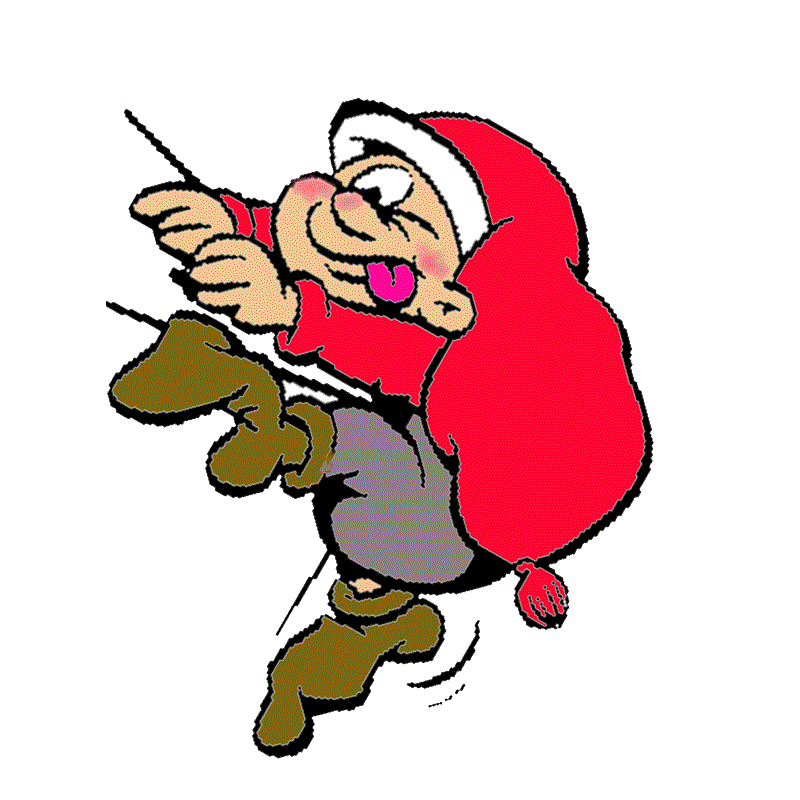 Andre fridager: ________________________Barnet kommer:Barnet kommer ikke:Barnet Kommer kl 0630: Torsdag 22.des Fredag 23. desTirsdag 27. des Onsdag 28.des Torsdag 29. des.Fredag 30.desMandag 2.janPLANDAG,STENGT